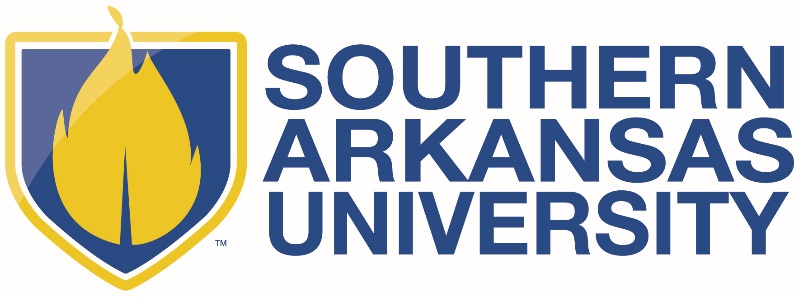 PAYROLL DATESADJUNCTSEPTEMBER 2023 ~ May 2024Fall 2023September 29, 2023October 31, 2023November 30, 2023December 20, 2023Spring 2024February 29, 2024March 29, 2024April 30, 2024May 31, 2024